ЈАВНО ПРЕДУЗЕЋЕ „ЕЛЕКТРОПРИВРЕДА СРБИЈЕ“ БЕОГРАДБалканска 13Број: 12.01.17027/6-2030.04.2020. год.БеоградНа основу члана 115. Закона о јавним набавкама („Службени гласник Републике Србије“, број 124/2012, 14/2015 и 68/2015 у даљем тексту: Закон), члана 30. Статута Јавног предузећа „Електропривреда Србије“, Београд (ЈП ЕПС број 12.01.301629/19-19 од 05.06.2019. године) и Предлога за измену уговора о јавној набавци, ЈП ЕПС број: 12.01.17027/5-2020 од 15.04.2020. године, в.д. директора ЈП ЕПС, доносиОДЛУКУО ИЗМЕНИ УГОВОРА О ЈАВНОЈ НАБАВЦИЈН/1000/0380/2018Усваја се као основан Предлог за измену уговора о јавној набавци  ЈП ЕПС број: 12.01.17027/5-2020 од 15.04.2020. године, па након закључења Уговора о пружању услуге – Пројекти за одлагање гипса на касету 1 са Студијом о процени утицаја на животну средину, ЈП ЕПС број 12.01.46674/3-19 од 28.03.2019. године,  са Пружаоцем услуге: Институт за водопривреду ''Јарослав Черни'' АД, Београд, (у даљем тексту: Уговор), у отвореном поступку за јавну набавку услуге, ЈН/1000/0380/2018, шифра и ознака из ОРН: 71320000, услуге техничког пројектовања, Наручилац, без спровођења поступка јавне набавке, дозвољава промену рока за извршење услуге. Основ за измену уговорених услова су: тачка 6.17 - конкурсне документације за предметну ЈН, као и чл. 25. и 32. Уговора. Првобитни рок за извршење услуге истиче: 30.04.2020. године.Рок за извршење услуге се продужава до 31.12.2020. год. Првобитна вредност уговора се не мења и износи: 13.320.000,00 динара без ПДВ. Објективни разлози: околности које отежавају испуњење обавезе једне Уговорне стране или се због њих не може остварити сврха овог Уговора.На основу ове одлуке, уговорне стране ће закључити Анекс 3 уговора о јавној набавци.Ова одлука се у року од три дана од дана доношења објављује на Порталу јавних набавки, а Извештај се доставља Управи за јавне набавке и Државној ревизорској институцији, уз извод из Конкурсне документације за ЈН/1000/0380/2018 и Уговора о предметној јавној набавци у којима се налази наведени основ за измену.О б р а з л о ж е њ еПружилац услуге Институт за водопривреду „Јарослав Черни“ АД, Београд, је на основу закљученог Уговора са ЈП ЕПС Београд као Корисником услуге, бр. 12.01.46674/3-19 од 28.03.2019. год. са Анексима 1 и 2, приступио извршењу уговорне обавезе и то: Пројекти за одлагање гипса на касети 1 са Студијом о процени утицаја на животну средину, у складу са Законом о планирању и изградњи ("Сл. гласник РС", бр. 72/2009, 81/2009 - испр., 64/2010 - одлука УС, 24/2011, 121/2012, 42/2013 - одлука УС, 50/2013 - одлука УС, 98/2013 - одлука УС, 132/2014, 145/2014, 83/2018, 31/2019 и 37/2019 - др. закон) и Правилником о садржини, начину и поступку израде и начину вршења контроле техничке документације према класи и намени објеката ("Сл. гласник РС", бр. 73/2019). Као одложни услов за ступање на снагу горе предметног Уговора са припадајућим анексима 1 и 2, Пројектант је уредно доставио неопозиву, безусловну (без права на приговор) и на први писани позив наплативу банкарску гаранцију за добро извршење посла, у износу од 10% уговорене вредности без ПДВ-а.Циљ израде техничке документације је обезбеђивање смештајног простора на постојећој депонији за нус производе одсумпоравања димних гасова (гипс) из блокова А3 - А6 „ТЕНТ А“. Пројектна документација ће обезбедити добијање релевантих дозвола надлежних органа за изградњу депоније гипса на простору касете 1.Сагласно техничкој спецификацији и пројектном задатку техничка документација треба да садржи:Идејно решење пројекта за одлагање гипса на касету 1 депоније пепела и шљаке „ТЕНТ – А“,Студију о процени утицаја Пројекта на животну средину за одлагање гипса на касету 1 депоније пепела и шљаке ТЕ „Никола Тесла А“,Пројекат за грађевинску дозволу за одлагање гипса на касету 1 депоније пепела и шљаке „ТЕНТ – А“, као и све Елаборате и Студије који се прилажу ради добијања грађевинске дозволе,Пројекат за извођење за одлагање гипса на касету 1 депоније пепела и шљаке „ТЕНТ – А“, а у складу са Пројектним задатком.Претходни услови за почетак извршења услуге ПГД и ПЗИ „Пројекти за одлагање гипса на касети 1 са Студијом о процени утицаја на животну средину“ обухватају обезбеђење следећих докумената:Добијање позитивног мишљења Републичке ревизионе комисије на инвестициону техничку документацију за доградњу депоније пепела, шљаке и гипса у ТЕНТ А (Идејни пројекат доградњу депоније пепела, шљаке и гипса у ТЕНТ А - ИДП ПШГ), чији је саставни део ПС-4, потврда решења за ПС-4 у коју (сагласно Пројектном задатку) се доводе све дренажне и преливне воде које настају у процесу одлагања гипса.- ОБЕЗБЕЂЕНО Издавање Локацијских услова у складу са поднетим Идејним решењем Пројекта за одлагање гипса на касети 1- ОБЕЗБЕЂЕНОДобијање сагласности на Студију о процени утицаја на животну средину пројекта за одлагање гипса на касети 1 – У ПОСТУПКУПозитивно мишљење Републичке ревизионе комисије на Идејни пројекат доградње депоније пепела, шљаке и гипса - ТЕНТ А је достављено Пројектанту дана 01.10.2019. године (број 351-03-01977/2019-07 од 15.07.2019. год.).Дана 01.10.2019. године издати су Локацијски услови (број предмета РОП-МСГИ-20564-ЛОЦХ-2/2019, заводни број 350-02-00368/2019-14) на Идејно решење пројекта за одлагање гипса на касети 1. Након упознавања са достављеним Локацијским условима уочени су одређени недостаци због којих је Инвеститор/Пројектант упутио жалбу дана 07.10.2019. године. Дана 26.12.2019. год. издати су Локацијски услови број предмета РОП-МСГИ-20564-ЛОЦХ-2/2019, заводни број 350-02-00368/2019-14 на Идејно решење пројекта за одлагање гипса на касети 1. Ови Локацијски услови издати су у складу са жалбеним наводима на раније достављене Локацијске услове. Министарству заштите животне средине Републике Србије дана 21.01.2020. године поднет је ЗАХТЕВ за одлучивање о потреби процене утицаја на животну средину и ЗАХТЕВ за одређивање обима и садржаја Студије о процени утицаја на животну средину Пројекта за одлагање гипса на касету 1 депоније пепела и шљаке ТЕ „Никола Тесла А“.Дана 21.02.2020. године добијен је допис (број 353-02-197/2020-03 од 10.02.2020. год.) којим се захтева да се горе наведени ЗАХТЕВ за одлучивање о потреби процене утицаја на животну средину Пројекта за одлагање гипса на касету 1 депоније пепела и шљаке ТЕ „Никола Тесла А“ допуни. Пројектант је поступио по примедбама и дана 05.03.2020. год., Инвеститору проследио допуњен ЗАХТЕВ за одлучивање о потреби процене утицаја на животну средину Пројекта за одлагање гипса на касету 1 депоније пепела и шљаке ТЕ „Никола Тесла А“. На основу Уговора бр ЈП ЕПС број 12.01.46674/3-19 од 28.03.2019. године, Анекса број 12.01.46674/16-19 од 03.10.2019. године и Анекса број 12.01.17027/1-20 од 13.01.2020. године,  рок за предају техничке документације је 30.04.2020. године.Пројектна документација коју Пројектант треба да достави је:Студија о процени утицаја на животну средину за одлагање гипса на касету 1 депоније пепела И шљаке ТЕНТ.Пројекат за грађевинску дозволу (ПГД) са Техничком контролом Пројекат за извођење (ПЗИ) (30.04.2020. год)Обзиром да је од дана 15.03.2020. године, на територији Републике Србије проглашено ванредно стање услед пандемије корона вируса – COVID-19, службе у Министарству за заштиту животне средине раде смањеним капацитетом са доминантним радом од куће. Такође, у ванредним околностима заинтересованим органима, организацијама и јавности  је, ако не онемогућен, онда сигурно отежан увид у поднети захтев и  достављање мишљења, односно подношења жалбе на донету Одлуку Министарства. Имајућу у виду горе наведено, Министарство није наставило са поступком разматрања поднетог захтева. Из поменутих разумљивих разлога, Пројектант није добио Решење о одређивању обима и садржаја Студије. Пројектант је без обзира на ову чињеницу отпочео радове на реализацији Студије, али се тиме не може утицати на потребно време спровођења целог поступка до добијања сагласности на израђену студију. Процедура израде, односно добијања сагласности на Студију процене утицаја састоји се од више корака дефинисаних Законом о процени утицаја на животну средину ("Службени гласник РС", бр. 135/2004, 36/2009) и Правилником о садржини захтева о потреби процене утицаја и садржини захтева за одређивање обима и садржаја студије о процени утицаја на животну средину ("Службени гласник РС", бр. 69/2005). Сваки од корака у овом поступку захтева одређено време које је дефинисано поменутим прописима. На основу Закона о процени утицаја на животну средину, приликом предавања захтева за одређивања обима и садржаја студије о процени утицаја потребно је доставити и локацијске услове.Само за потребе активности надлежног органа у складу са Законом о процени утицаја на животну средину ("Службени гласник РС", бр. 135/2004, 36/2009) и Правилником о садржини захтева о потреби процене утицаја и садржини захтева за одређивање обима и садржаја студије о процени утицаја на животну средину ("Службени гласник РС", бр. 69/2005) потребно је и до 4 месеца. Ступањем на снагу Правилника о садржини, начину и поступку израде и начину вршења контроле техничке документације према класи и намени објеката (Службени гласник РС”, број 73/2019), Пројекат за грађевинску дозволу може предати тек након добијања сагласности на студију о процени утицаја на животну средину. Наиме, изјава која се прилаже уз Пројекат за грађевинску дозволу може се потписати тек након добијања сагласности на Студију о процени на животну средину пројекта за одлагање гипса на касету 1 депоније пепела и шљаке ТЕНТ-А“. 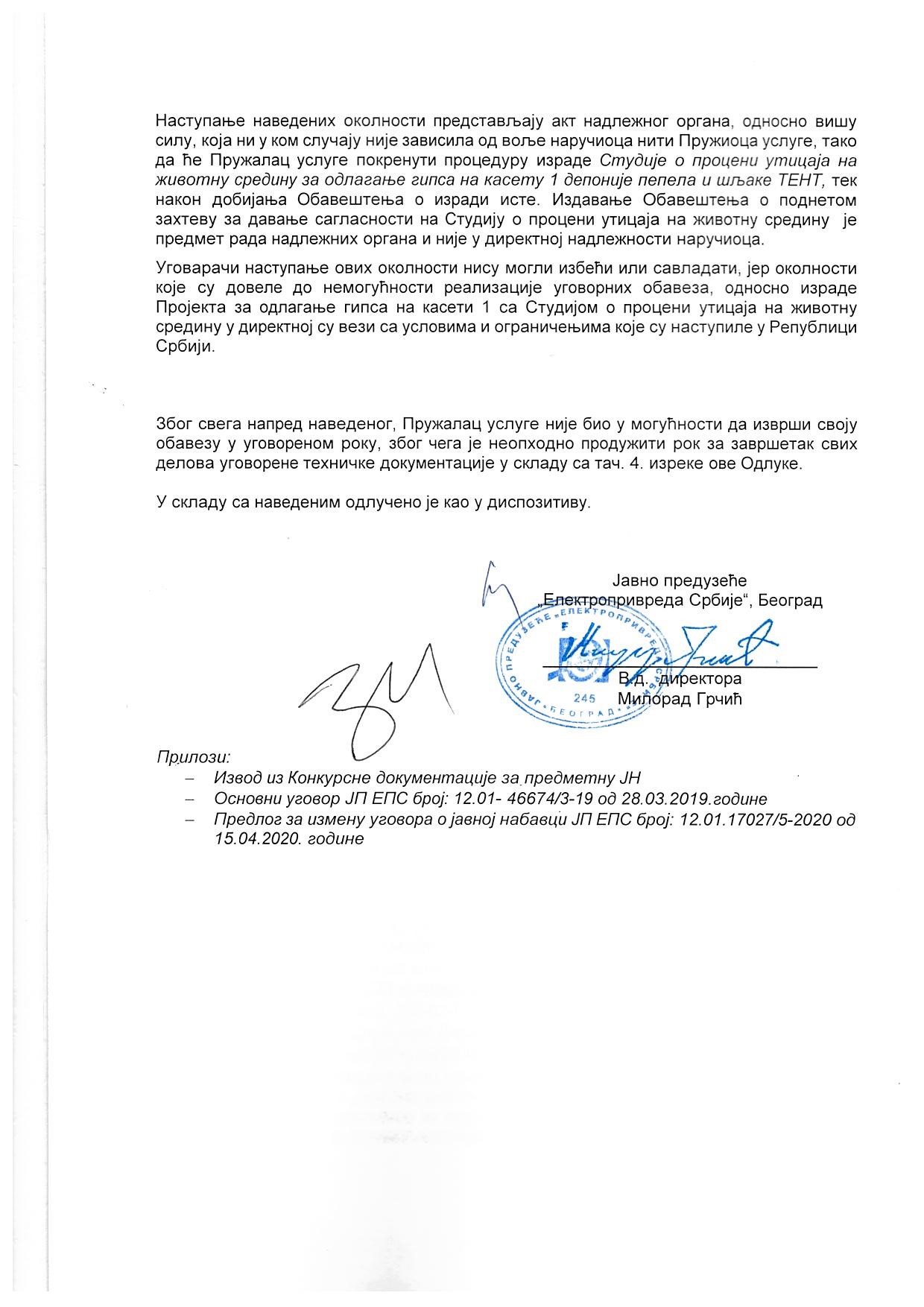 